ZVUČNICI VIVANCO 39635Korisnički priručnik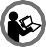 Prije upotrebe uređaja pažljivo pročitajte upute za sigurnost i uporabu. Čuvajte ovaj priručnik i proslijedite ga bilo kojem sljedećem korisniku.Tehnički podaci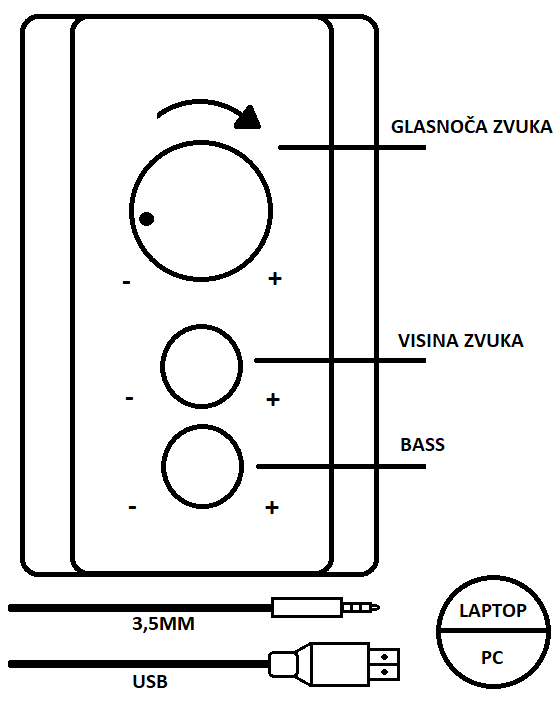 Izlaz: 10W
Audio ulaz: Line-in
Audio izlaz: 3,5 mm
Frekvencijski odziv: 200 – 16000 Hz
Izvor napajanja: USBOpseg isporuke: 1x subwoofer, 2x zvučnika, 1x priručnik s uputamaPravilna uporabaOvaj kompaktni 2.1 set zvučnika sa subwooferom idealna je integracija za video reprodukciju na prijenosnom ili stolnom računalu. Ovaj je proizvod namijenjen isključivo za uporabu u privatnim domenama u skladu s ovim priručnikom i ne smije se koristiti u komercijalne svrhe. Bilo koji drugi oblik uporabe predstavlja nepravilnu uporabu i može rezultirati materijalnom štetom, pa čak i osobnim ozljedama.Sigurnosne Upute
Obratite pažnju da se djeca i osobe s posebnim potrebama moraju pridržavati ovih uputa!UPOZORENJE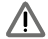 Eksplozija pregrijavanjem i/ili kratkim spojemNE koristite uređaje u pokrivenim uvjetima (ispod prekrivača) i/ili na više od 40 °C ili u vlažnom okruženjuPAŽNJA – gubitak sluha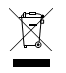 Koristite ovaj uređaj na primijenjenoj i zdravoj glasnoći za vaš sluhNije preporučeno koristiti uređaj na maksimalnoj glasnoći
Odlaganje uređaja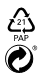 Ovaj uređaj se ne odlaže s kućnim otpadom. Predajte ga u sabirno mjesto za električki otpad u vašoj zajednici ili okrugu, kako bi se osiguralo da se stari uređaji recikliraju profesionalno, ekonomično i da se spriječi štetni utjecaj na okoliš i ljudsko zdravlje.Zbrinjavanje pakiranjaAmbalaža se ne smije odlagati u kućno smeće. Molimo postupajte u skladu s odgovarajućim lokalnim procedurama za odlaganje.